РОДИТЕЛИ, ЗАПОМНИТЕ.Дорога от дома в детский сад и обратно идеально подходит для того, что бы дать ребенку знания, формировать у него навыки безопасного поведения на улице. У ребенка целая гамма привычек формируется с самого раннего детства. Именно поэтому, начиная с 1,5 - 2 лет необходимо формировать у него комплект «транспортных» привычек. Сопровождая ребенка, родители должны соблюдать следующие требования:*Из дома выходить заблаговременно, чтобы ребенок привыкал идти не спеша. *Перед переходом проезжей части обязательно остановитесь. Переходите дорогу размеренным шагом, не бегом.*Приучайте детей переходить проезжую часть только на пешеходных переходах. *Никогда не выходите на проезжую часть из-за стоящего транспорта и других предметов, закрывающих обзор. *Увидев троллейбус, автобус, стоящей на противоположной стороне не спешите, не бегите. *Выходя на проезжую часть, прекращайте посторонние разговоры с ребенком, он должен привыкнуть к необходимости сосредотачивать внимание на дороге. *Переходите улицу строго под прямым углом. *Переходите проезжую часть только на зеленый сигнал светофора, предварительно обязательно убедитесь в безопасности перехода. *При переходе и на остановках общественного транспорта крепко держите ребенка за руку. *Из транспорта выходите впереди ребенка, чтобы малыш не упал. *Привлекайте ребенка к участию в наблюдении за обстановкой на дороге. *Покажите безопасный путь в детский сад, школу, магазин. *Никогда в присутствии ребенка не нарушайте ПДД. К моменту поступления ребенка в школу он должен усвоить и соблюдать следующие правила поведения на улице и в транспорте:- Играй только в стороне от дороги. - Переходи улицу там, где обозначены указатели перехода, на перекрестках по линии тротуара. - Переходи улицу только шагом, не беги. - Следи за сигналом светофора, когда переходишь улицу. - Посмотри при переходе улицы сначала налево, потом направо. - Не пересекай путь приближающемуся транспорту.- Входи в любой вид транспорта и выходи из него только тогда, когда он стоит. -  Не высовывайся из окна движущегося транспорта. - Выходи из машины только с правой стороны, когда она подъехала к тротуару или обочине дороги. - Если ты потерялся на улице - не плачь. Попроси взрослого прохожего или полицейского помочь. Все понятия ребенок усвоит прочно, если его знакомят с правилами дорожного движения систематически, ненавязчиво. Используя для этого соответствующие ситуации на улице, во дворе, на дороге. Находясь с малышом на улице, полезно объяснять ему все, что происходит на дороге с транспортом, пешеходами. Обратите внимание на нарушителей, отметив, что, нарушая правила, они рискуют попасть в беду. Не пугайте ребенка улицей – панический страх перед транспортом не менее вреден, чем безопасность и невнимательность! Уважаемые родители! Помните!   На улице крепко держите ребёнка за руку!   Ребёнок учится законам улицы у родителей.  Пусть Ваш пример послужит правильному поведению на улице не только вашего ребёнка, но и других детей. Дорога полна неожиданностей: она не терпит шалости - наказывает без жалости! Лишь строгое соблюдение Правил станет залогом безопасности вас и вашего ребенка!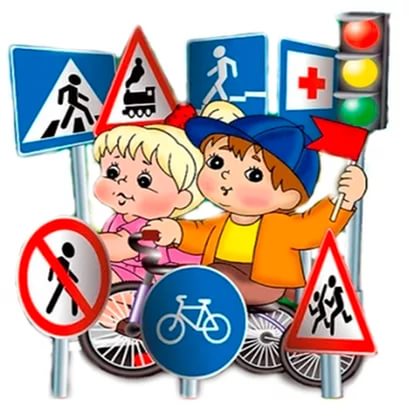 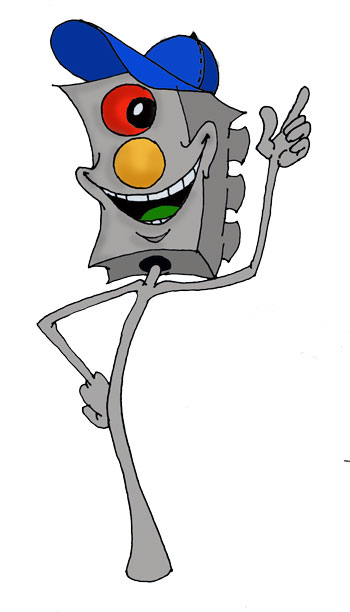 612820 г. Кирс,Верхнекамского районаКировской областиУл. Милицейская, 26Тел. 8(83339)2-04-46Муниципальное казенное дошкольное образовательное учреждение «Детский сад № 3»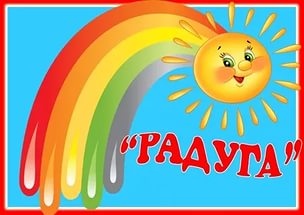 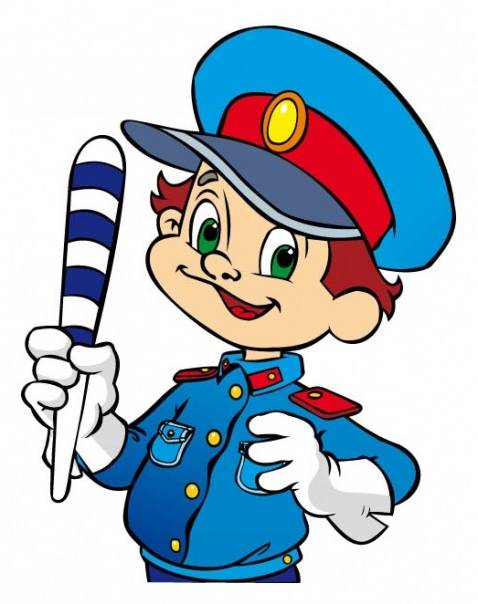 